Grundlärarprogrammet med inriktning mot arbete i fritidshem-erfarenhetsbaseradStudiehandledning Utveckling och lärande 7,5 hpKurskod: 9EF507Utbildningsvetenskaplig kärna: Utveckling och lärande 7.5 hpKursens mål och innehållLärandemålEfter avslutad kurs skall den studerande kunnaredogöra för olika teoretiska perspektiv på utveckling och läranderelatera teorier och begrepp inom utveckling och lärande till egna erfarenheter av skolans och fritidshemmets praktikbeskriva, utifrån egna erfarenheter och med stöd i litteraturen, hur mångfald påverkar undervisningens villkordiskutera, utifrån egna erfarenheter och med stöd i litteraturen, hur den pedagogiska psykologin kan användas som ett professionellt verktyg för att leda och stödja elevers utveckling, lärande och motivationredogöra för hur digitala verktyg kan användas för att stödja elevers lärandeInnehållKursen fokuserar på grundläggande teorier och begrepp för utveckling, motivation och lärande. Frågor om lärande i relation till motivation samt sociala och kulturella faktorer belyses samtidigt. Dessutom relateras begreppen utveckling och lärande till undervisningspraktiken med fokus på skola och fritidshem. En tydlig utgångspunkt tas i studerandes egen pedagogiska yrkeserfarenhet.

Kursen består av följande moment: (a) Introduktion till pedagogisk psykologi och dess forskningsmetoder, (b) Behavioristiska, konstruktivistiska, sociokulturella och kognitiva synsätt på lärande, (c) Motivation i relation till lärande och undervisning (d) Elevers kognitiva, sociala, emotionella och motoriska utveckling, (e) Social bakgrund, genus och etnicitet och dess betydelse för utveckling och lärande. (f) Generella undervisningsstrategier och specifika undervisningsstrategier. I kursen berörs hur digitala verktyg kan användas för att stödja elevers lärande.Kursens uppläggUtgångspunkten för upplägget av kursen är att studenternas arbetsbelastning i genomsnitt motsvarar 30 timmars arbetsveckor – studietakt 75%. Här räknas undervisningsmomenten föreläsningar, seminarier, workshopar och självstudietid. Alla studerande förväntas vara förberedda inför kursens pass genom att ha läst angiven litteratur. Via Lisam ges fortlöpande information under kursen och det är därför viktigt att den studerande regelbundet använder plattformen. All kursrelaterad kommunikation förväntas ske genom Lisam. Kursen examineras genom skriftlig redovisning utefter en tregradig betygsskala.Kontaktuppgifter	Programansvarig utbildningsledare Grundlärarprogrammet inriktning fritidshem: Helene Elvstrand, helene.elvstrand@liu.seKursansvarig: Nedžad Mešić, nedzad.mesic@liu.seBiträdande kursansvarig: Sofia Ryberg, sofia.ryberg@liu.seKursadministratör: Anneli Carlbring, anneli.carlbring@liu.seDärutöver medverkar flera olika lärare som föreläsare och seminarieledare. Om du under kursens gång har frågor och synpunkter på kursen ska du i första hand vända dig till kursansvarig.Nedžad Mešić Nedzad.Mesic@liu.seLitteraturseminarierKursen består av fyra litteraturseminarier som avhandlar perspektiv, teorier och begrepp som efterfrågas i kursens skriftliga redovisning. Vid litteraturseminarierna avhandlas pedagogisk psykologi. Här ryms bland annat behaviorism, kognitiv konstruktivism, social konstruktivism, social kognitiv teori, samt mer övergripande sätt att förstå mångfald, motivation och kognitiva perspektiv på lärande och utveckling. FormenSeminarierna inleds med diskussioner i mindre grupper. Seminarieledaren skapar vid varje seminarium nya tillfälliga grupper som vid seminariet tilldelas ett mindre omfång av den kurslitteratur som anges för det aktuella seminariet. I dessa grupper har kursdeltagarna möjlighet att utifrån innehållet dela med sig av sådant som de har tyckt har varit intressant att läsa eller sådant som har varit utmanande att förstå. De mindre grupperna har därefter möjlighet att formulera en gemensam diskussionsfråga som kan diskuteras i helgrupp. Dessa frågor ska gärna ha direkt koppling till skolans verksamhet i syfte att hjälpa seminariedeltagarna att underlätta förståelsen av teorierna och de begrepp som tas upp i litteraturen. Syftet med seminarierna är därmed att bidra till alla deltagares lärande genom att deltagarna delar med sig av sin förståelse av kurslitteraturen och erfarenheter av skolans värld.  När du läser kurslitteraturen inför ett seminarium kan du fundera på vad som skulle kunna diskuteras med studiekollegorna på seminariet. Formulera därför gärna en eller flera frågor under din läsning av seminarielitteraturen som skulle kunna diskuteras. Dessa frågor eller reflektioner kan utgöra basen för diskussioner i de mindre grupperna och senare även i helgrupp. Riktlinjer för deltagandeI syfte att skapa seminarier där alla deltagare kan utvecklas utifrån egna förutsättningar guidas vi av följande riktlinjer vid deltagande på kursens seminarier: Brist på kunskap öppnar för akademisk nyfikenhetVi erkänner att utrymmet för lärande är oändligt. Därför respekterar vi vår egen och andras brist på kunskap och ser inställningen som värdefull inom det akademiska sammanhanget. Att inte skämmas över okunnighet är det första steget mot nyfiket utforskande. Vår nyfikenhet driver oss att studera och fördjupa oss i ämnet på ett engagerat och entusiastiskt sätt.Öppenhet och respektVi har en öppen inställning till nya idéer och perspektiv där vi välkomnar olika tolkningar och åsikter. Vi visar respekt för våra kamrater och deras åsikter. Vi kanske inte håller med om allt, men det är viktigt att vi lyssnar och försöker förstå olika perspektiv och resonemangen bakom dem. Vi är öppna för konstruktiv feedback i syfte att förbättra vår förmåga att analysera och tolka litteratur.Aktivt deltagande och talutrymmeVi förbereder oss genom att läsa texterna noggrant i förväg. Detta gör diskussionerna mer meningsfulla och givande. Vi deltar aktivt i diskussionerna genom att ställa frågor, ge kommentarer och dela egna åsikter. Detta hjälper oss att skapa en engagerande och interaktiv miljö. Vi ger plats åt andra även i situationer då vi har mycket att säga.  Kritiskt tänkandeVi utvecklar vårt kritiska tänkande genom att ifrågasätta och analysera texter, teorier och tolkningar. Vi utmanar våra egna idéer och tänkesätt. Vi reflekterar över det vi har lärt oss och hur det kan relateras till andra kurser och vårt övergripande akademiska intresse. När vi har passion för litteratur och ämnet som diskuteras låter vi den brinna och driva oss att utforska ämnet djupare och mer engagerat.SeminarierSeminarium 1 – Nedzad Mesic Social och kognitiv konstruktivism och barns kognitiva utvecklingVid seminariet fokuserar vi på Piagets kognitiva utvecklingsteori och Vygotskijs sociokulturella perspektiv. Vi kommer även diskutera olika kognitiva lärandeperspektiv och jämföra kognitiva och sociala synvinklar på konstruktivism. Seminariet tangerar fråga 1, 2, 5 och 7 i den skriftliga redovisningen.Seminarium 2 - Nils Vallberg Utvecklingspsykologi och behaviorism Under seminariet behandlar och diskuterar vi olika teorier om lärande och utveckling. Intresset riktas bland annat mot Behaviorismen och stadieteorier om moralisk utveckling. Seminariet tangerar fråga 5 och 8 i den skriftliga redovisningen.Seminarium 3 – Sofia RybergPedagogisk psykologi och motivation.Under seminariet diskuterar vi motivation. Vad är motivation och vad spelar den för roll i lärandet? Hur kan vi stärka elevers motivation och vilka strategier kan användas för att motivera ointresserade elever? Seminariet tangerar fråga 4 i den skriftliga redovisningen.EXAMINATION 9EF507 (7,5 hp)Kursens lärandemål examineras genom följande examination:Skriftlig redovisning			Provkod  		Poäng				SRE1    		7,5 hp U-VGKursen avslutas med en kursexaminerande skriftlig redovisning som skrivs individuellt. Denna kommer att presenteras i samband med kursintroduktionen och publiceras på Lisam under ”Kursdokument/Examination - Skriftlig Redovisning” i samband med kursens start. Den studerande har hela kursen på sig att skriva färdigt examinationen. Svaren på frågorna ska skrivas i mallen som kan hämtas på Lisam under ”Kursdokument/Examination - Skriftlig Redovisning”. Inlämning sker via Lisam under fliken Inlämningar. OBSERVERA att filen som lämnas in ska vara i Word-format och att inställningarna i dokumentet avseende textstorlek och typsnitt inte får ändras. Detaljerad information avseende villkoren för inlämningen finns i mallen. Tabellen nedan visar kursens examinationstillfällen.Examinationstillfällen: De studerande som erhåller betyget Godkänd eller Väl godkänd på examinationen har därmed skrivit klart uppgiften. Det är inte möjligt för studerande som fått betyget G att skriva om examinationen för att kunna få VG. De studerande som efter det första examinationstillfället ännu inte är godkända erbjuds ytterligare examinationstillfällen (se tabellen ovan). De studerande som har använt sig av de tre examinationstillfällena erbjuds ytterligare möjligheter att examineras i samband med nästa omgång av kursen.De studerande som erhåller betyget Godkänd eller Väl godkänd på den skriftliga redovisningen har därmed skrivit klart uppgiften. Det är inte möjligt för studerande som fått betyget G att skriva på nytt för att kunna få betyget VG. De studerande som efter det första examinationstillfället ännu inte är godkända erbjuds ytterligare examinationstillfällen (se tabellen ovan). Även dessa examinationer bedöms enligt den tregradiga betygsskalan (U-G-VG). De studerande som inte har godkänts eller inte har använt sig av de tre examinationstillfällena erbjuds ytterligare examinationstillfällen i samband med nästa omgång av kursen.Observera: studenten bör också känna till att fusk i samband med examination hanteras av disciplinnämnden vid Linköpings universitet, se:https://liuonline.sharepoint.com/sites/student-under-studietiden/SitePages/Fusk-och-plagiat.aspxKriterier för examinationen framgår av Bilaga 1 – Bedömningsprotokoll. För betyget VG krävs att minst tio VG-kriterier uppfylls.Policy rörande användning av generativ AI Både lärare och studenter har ett ansvar att förhålla sig till utvecklingen på AI-området på ett reflekterat och etiskt vis. Just i denna kurs har vi en examinationsform som tydligt påverkas av utvecklingen. Det finns samtidigt stora fördelar med en skriftlig examinerande uppgift eftersom blivande lärare behöver utveckla förmågan att kunna formulera sig väl i skrift. Förmågan värderas högt i yrket. Skrivandet av längre texter hjälper oss därtill att föra djupare resonemang. Genom att kunna föra anteckningar och revidera det vi skriver, utökas det mänskliga ramminnet och på så vis möjliggörs framställandet av längre, mer innehållsrika, reflexiva och kritiska resonemang. Men, det är också så att generativ AI erbjuder oss fantastiska möjligheter att utveckla våra sätt att tänka och att formulera oss i skrift. Även om tekniken kan vara fördelaktig är det viktigt att bli en självständig skribent och tänkare. Studenter i kursen bör således guidas av följande motto som framgår av LiU:s policy för generativ AI: ”Använd gärna generativ AI på sätt som ökar din kunskap och förståelse för kursinnehållet samt ger stöd för ditt lärande.”Studenter har i tidigare omgångar av kursen klarat sig bra och skrivit välskrivna egenproducerade texter utan stöd från generativ AI. I linje med detta och ovan förda resonemang ska studenter som vill använda generativ AI i sina studier i denna kurs inte gå längre än de första tre stegen på skalan MänniskorcentreratAI-centrerat som framgår av figuren nedan. Det innebär således att den högsta tillåtna graden av AI-centrerat stöd vid skrivningen av kursens examination är att kunna bolla idéer med AI, men att arbetet ska skrivas på egen hand. Det är även tillåtet att i kursen få återkoppling från AI på den egna texten – men inte tillåtet att AI generar den text som lämnas in. Således är det otillåtet att kopiera över text direkt in i den skriftliga redovisning som lämnas in för examination. Det är utöver detta viktigt att alla hänvisningar till begrepp och teori i den av studenten inlämnade skriftliga redovisning skrivs med tydliga sidhänvisningar till kursens litteratur. Sidhänvisningarna får endast omfatta två sidor åt gången. Om man behöver referera till fler än två sidor behöver man därmed skriva fler referenser till kurslitteraturen i sin text.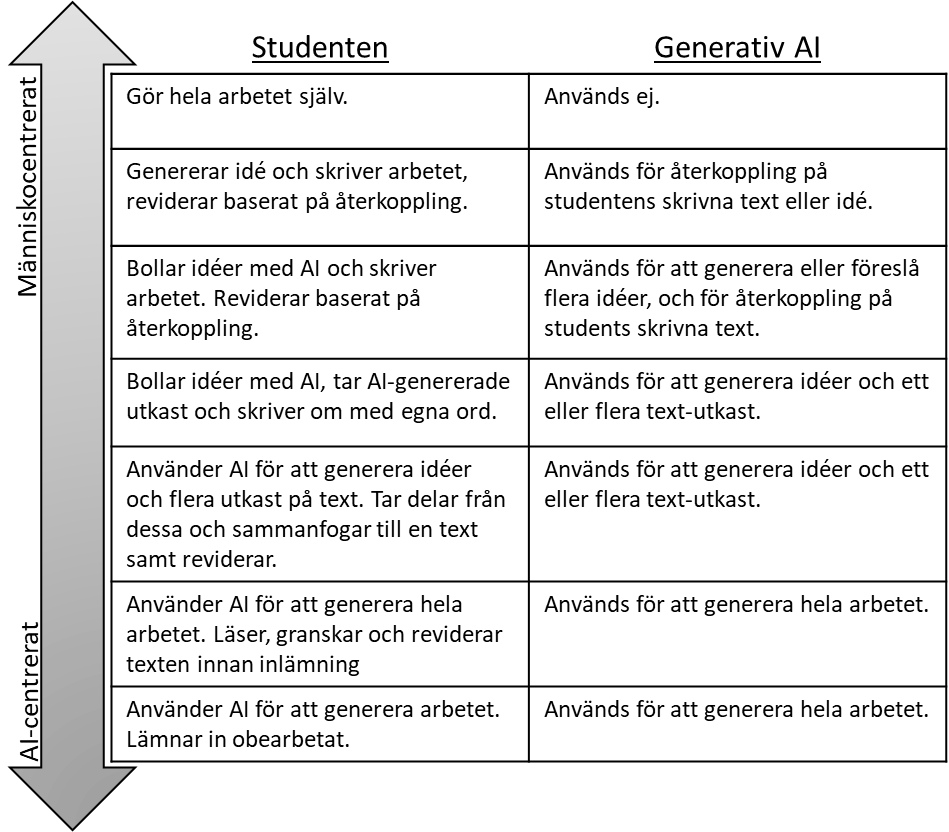 Figur 1. (…) Grafiken är anpassad från Matt Miller på DitchThatTextbook.com.Policy rörande fusk och plagiatPå senare år har det vid svenska universitet lagts ökad vikt vid vetenskapligt skrivande. Uppsats- och rapportskrivande återkommer därför som ett centralt moment i många kurser. Tyvärr har det parallellt med denna utveckling också skett en ökning av antalet fall av uppsatsplagiat, både inom universitetet och i skolan.Den definition av fusk och plagiat som Linköpings universitets disciplinnämnd utgår ifrån finns i Högskoleförordningen (10 kap. 1 §):Disciplinära åtgärder får vidtas mot studenter som1. med otillåtna hjälpmedel eller på annat sätt försöker vilseleda vid prov eller när studieprestation annars skall bedömas . . .Enligt Hult och Hult är alltså fusk och plagiat en medveten handling, men det finns däremot inga objektiva kriterier för vad som räknas som sådant. Det beror helt enkelt på i vilket sammanhang denna handling företagits, och vilka instruktioner läraren gett.När vi på lärarutbildningen ska bedöma vad som är plagiat utgår vi från vad universitetets disciplinnämnd bedömt vara plagiat i några tidigare fall, och det visar sig att detta stämmer väl överens med vad lärare och studenter vid universitetet anser vara plagiat/fusk. Givet ovanstående definition av fusk och plagiat kan säkert många ”snedsteg” vara gränsfall, men i följande stycke räknar vi upp de handlingar som vi anser bryter mot vetenskaplig kod såväl som universitetets regelverk.Ett plagiat är något som studenten 1. inte har skrivit själv, utan som har tagits från någon annan författare – antingen genom att skriva av eller att kopiera från en källa, t.ex. en bok, artikel eller hemsida – och som 2. saknar en ordentlig källhänvisning som visar var det avskrivna/kopierade har sitt ursprung. Det står naturligtvis studenten fritt att referera och citera källor – det ska man göra i en vetenskaplig uppsats – men det måste klart framgå vilka dessa källor är. Studenten måste ge originalkällorna erkännande för den information som de står för. Nu ska detta inte överdrivas genom att ha en not eller parentes efter varje ord eller mening, utan man kan samla ihop flera källhänvisningar i samma not/parentes efter ett kortare avsnitt. Dock ska man alltid ha en källhänvisning med sidor direkt efter ett citat. Långa stycken av en uppsats utan källhänvisningar leder till misstanke om plagiat, t.ex. att uppsatsen skulle vara tagen från någon databas på Internet. Bland de uppsatser som blivit fällda för plagiat i disciplinnämnden kan man notera att där nästan helt saknas källhänvisningar, och de få som finns är ofta vilseledande, d.v.s. de leder till fel källor. Den skriftliga redovisningen som inlämnas för examination kommer att genomgå plagiatverktyget Ourginal. Observera: studenten bör också känna till att fusk i samband med examination hanteras av disciplinnämnden vid Linköpings universitet, se:https://liuonline.sharepoint.com/sites/student-under-studietiden/SitePages/Fusk-och-plagiat.aspxVad händer vid fusk?Misstanke om fuskförsök anmäls till universitetets rektor och ärendet behandlas i universitetets disciplinnämnd. Nämnden består av universitetets rektor, en lagfaren ledamot, en lärarrepresentant och två studeranderepresentanter.
En varning eller avstängning från undervisning och examination i upp till sex månader kan bli följden av fuskförsök. Den vanligast utdömda påföljden är två månaders avstängning. 

Universitetet ser lika allvarligt på fusk. Vid beslut om avstängning meddelas berörda institutioner inom Linköpings Universitet och CSN. Avstängning gäller från och med den dag då beslutet tas.UtvärderingUtvärdering av kursen sker efter det att kursen har avslutats. Utvärderingen genomförs i form av en elektronisk utvärdering som annonseras via mejl. Det är av stor betydelse för utveckling av kursen att våra studenter gör utvärderingen.LITTERATURObligatorisk KurslitteraturAndishmand, C. (2020). Fritidshemmet ur ett likvärdighetsperspektiv, i Haglund, Gustafsson Nyckel, Lager (Red.) Fritidshemmets pedagogik i en ny tid, Malmö: Gleerups.  ISBN: 9789151101019 (Boken används i fler kurser)Woolfolk, A. & Karlberg, M. (2015). Pedagogisk Psykologi. Pearson. ISBN: 9780273761860. (Huvudsaklig kursbok) Obligatorisk litteratur som tillhandahålls via LisamGärdenfors, P. (2005). ”Kejsarens nya datorer”, i Tankens vindlar: om språk, minne och berättande. Nora: Nya Doxa. Om digital kompetens hos lärare: s. 151–164. Hellberg, K. (2006). ”Olik – annorlunda – kategoriserad”. Lind. J (red.) Normalitetens förhandling och förvandling. Stockholm: Brutus Östlings Bokförlag Symposion. Lecusay, R. (2014). ”Building Zones of Proximal Development with Computer Games in a UC Links After-school Program”, IJREE, 2(2): 13–26. https://www.budrich-journals.de/index.php/IJREE/article/view/19544 Martínez, C. & Olsson, T. (2021). “Domestication outside of the domestic: shaping technology and child in an educational moral economy”. Media, Culture & Society, 43(3): 430–496. https://journals.sagepub.com/doi/10.1177/0163443720948011Runfors, A. (2004). ”När blir man svensk?”, i SOU 2004:33 Kunskap för integration, kap.2 http://www.regeringen.se/sb/d/138/a/13511von Feilitzen, C., Findahl, O., & Dunkels, E. (2011). "Vad nytt om barn och internet i Sverige?: Resultat från den europeiska undersökningen EU Kids Online", Nordicom Information, 33(4): 71–79 https://www.nordicom.gu.se/sites/default/files/kapitel-pdf/344_feilitzen_findahl_dunkels.pdfStöd- och referenslitteratur Egidius, H. (2005). Psykologilexikon. Stockholm: Natur och kultur. Persson, S., & Riddersporre, B. (2011). Utbildningsvetenskap för grundskolans tidiga år. Stockholm: Natur & kultur. Postholm, M. B. (2006). The teacher's role when pupils work on task using ICT in project work. Educational Research, 48(2), 155–175.  Säljö, R. (2015). Lärande – En introduktion till perspektiv och metaforer. Malmö: Glerups. BILAGA 1 – Kriterier för den skriftliga redovisningenBedömningsprotokollSTUDENT:BEDÖMARE: BETYG:För betyget VG krävs att minst tio VG-kriterier uppfylls.TEMA 1 SOCIAL OCH KOGNITIV KONSTRUKTIVISM SAMT BARNS KOGNITIVA UTVECKLING TEMA 1 SOCIAL OCH KOGNITIV KONSTRUKTIVISM SAMT BARNS KOGNITIVA UTVECKLING TEMA 1 SOCIAL OCH KOGNITIV KONSTRUKTIVISM SAMT BARNS KOGNITIVA UTVECKLING TEMA 1 SOCIAL OCH KOGNITIV KONSTRUKTIVISM SAMT BARNS KOGNITIVA UTVECKLING TEMA 1 SOCIAL OCH KOGNITIV KONSTRUKTIVISM SAMT BARNS KOGNITIVA UTVECKLING TEMA 1 SOCIAL OCH KOGNITIV KONSTRUKTIVISM SAMT BARNS KOGNITIVA UTVECKLING TEMA 1 SOCIAL OCH KOGNITIV KONSTRUKTIVISM SAMT BARNS KOGNITIVA UTVECKLING TEMA 1 SOCIAL OCH KOGNITIV KONSTRUKTIVISM SAMT BARNS KOGNITIVA UTVECKLING V.17FÖRELÄSNINGARGisela Eckert - Utvecklingspsykologi 1Gisela Eckert - Utvecklingspsykologi 2FÖRELÄSNINGARGisela Eckert - Utvecklingspsykologi 1Gisela Eckert - Utvecklingspsykologi 2FÖRELÄSNINGARGisela Eckert - Utvecklingspsykologi 1Gisela Eckert - Utvecklingspsykologi 2FÖRELÄSNINGARGisela Eckert - Utvecklingspsykologi 1Gisela Eckert - Utvecklingspsykologi 2s. 26–36 (kap. 2, del 1)s.76–129 (kap. 3)s. 26–36 (kap. 2, del 1)s.76–129 (kap. 3)V.18FÖRELÄSNINGARKarin Stolpe - Kognitivt perspektiv på lärandeKarin Stolpe - Piaget och Vygotskij – kognitiv och social konstruktivism FÖRELÄSNINGARKarin Stolpe - Kognitivt perspektiv på lärandeKarin Stolpe - Piaget och Vygotskij – kognitiv och social konstruktivism FÖRELÄSNINGARKarin Stolpe - Kognitivt perspektiv på lärandeKarin Stolpe - Piaget och Vygotskij – kognitiv och social konstruktivism FÖRELÄSNINGARKarin Stolpe - Kognitivt perspektiv på lärandeKarin Stolpe - Piaget och Vygotskij – kognitiv och social konstruktivism s.254–295 (kap. 7)s.254–295 (kap. 7)V.18FÖRELÄSNINGARKarin Stolpe - Kognitivt perspektiv på lärandeKarin Stolpe - Piaget och Vygotskij – kognitiv och social konstruktivism FÖRELÄSNINGARKarin Stolpe - Kognitivt perspektiv på lärandeKarin Stolpe - Piaget och Vygotskij – kognitiv och social konstruktivism FÖRELÄSNINGARKarin Stolpe - Kognitivt perspektiv på lärandeKarin Stolpe - Piaget och Vygotskij – kognitiv och social konstruktivism FÖRELÄSNINGARKarin Stolpe - Kognitivt perspektiv på lärandeKarin Stolpe - Piaget och Vygotskij – kognitiv och social konstruktivism s.36–64 (kap. 2, del 2)s.339–377 (kap. 9)s.36–64 (kap. 2, del 2)s.339–377 (kap. 9)V.18SEMINARIUM 1Nedzad MesicSEMINARIUM 1Nedzad MesicSEMINARIUM 1Nedzad MesicSEMINARIUM 1Nedzad Mesics. 254–295 (kap. 7)s. 36–64 (kap. 2, del 2)s. 339–377 (kap. 9)s. 254–295 (kap. 7)s. 36–64 (kap. 2, del 2)s. 339–377 (kap. 9)TEMA 2 UTVECKLINGSPSYKOLOGI, BEHAVIORISM OCH SOCIAL KOGNITIV TEORITEMA 2 UTVECKLINGSPSYKOLOGI, BEHAVIORISM OCH SOCIAL KOGNITIV TEORITEMA 2 UTVECKLINGSPSYKOLOGI, BEHAVIORISM OCH SOCIAL KOGNITIV TEORITEMA 2 UTVECKLINGSPSYKOLOGI, BEHAVIORISM OCH SOCIAL KOGNITIV TEORITEMA 2 UTVECKLINGSPSYKOLOGI, BEHAVIORISM OCH SOCIAL KOGNITIV TEORITEMA 2 UTVECKLINGSPSYKOLOGI, BEHAVIORISM OCH SOCIAL KOGNITIV TEORITEMA 2 UTVECKLINGSPSYKOLOGI, BEHAVIORISM OCH SOCIAL KOGNITIV TEORITEMA 2 UTVECKLINGSPSYKOLOGI, BEHAVIORISM OCH SOCIAL KOGNITIV TEORIV.20V.20FÖRELÄSNINGMichael Tholander - Behaviorismen och social kognitiv teoriFÖRELÄSNINGMichael Tholander - Behaviorismen och social kognitiv teoriFÖRELÄSNINGMichael Tholander - Behaviorismen och social kognitiv teoriFÖRELÄSNINGMichael Tholander - Behaviorismen och social kognitiv teoris. 208–253 (kap. 6)s. 378–391 (kap. 10)s. 208–253 (kap. 6)s. 378–391 (kap. 10)V.20V.20SEMINARIUM 2Nils VallbergSEMINARIUM 2Nils VallbergSEMINARIUM 2Nils VallbergSEMINARIUM 2Nils Vallbergs. 76–129 (kap. 3)s. 208–253 (kap. 6)s. 76–129 (kap. 3)s. 208–253 (kap. 6)TEMA 3PEDAGOGISK PSYKOLOGI SOM PROFESSIONELLT VERKTYG OCH BETYDELSEN AV MOTIVATIONTEMA 3PEDAGOGISK PSYKOLOGI SOM PROFESSIONELLT VERKTYG OCH BETYDELSEN AV MOTIVATIONTEMA 3PEDAGOGISK PSYKOLOGI SOM PROFESSIONELLT VERKTYG OCH BETYDELSEN AV MOTIVATIONTEMA 3PEDAGOGISK PSYKOLOGI SOM PROFESSIONELLT VERKTYG OCH BETYDELSEN AV MOTIVATIONTEMA 3PEDAGOGISK PSYKOLOGI SOM PROFESSIONELLT VERKTYG OCH BETYDELSEN AV MOTIVATIONTEMA 3PEDAGOGISK PSYKOLOGI SOM PROFESSIONELLT VERKTYG OCH BETYDELSEN AV MOTIVATIONTEMA 3PEDAGOGISK PSYKOLOGI SOM PROFESSIONELLT VERKTYG OCH BETYDELSEN AV MOTIVATIONTEMA 3PEDAGOGISK PSYKOLOGI SOM PROFESSIONELLT VERKTYG OCH BETYDELSEN AV MOTIVATIONV.20V.20FÖRELÄSNINGMichael Tholander – MotivationFÖRELÄSNINGMichael Tholander – MotivationFÖRELÄSNINGMichael Tholander – MotivationFÖRELÄSNINGMichael Tholander – Motivations. 391–460 (kap. 10–11) s. 391–460 (kap. 10–11) V.20V.20SEMINARIUM 3Sofia RybergSEMINARIUM 3Sofia RybergSEMINARIUM 3Sofia RybergSEMINARIUM 3Sofia Rybergs. 1–24 (kap. 1)s. 378–391 (kap. 10)s. 391–460 (kap. 10–11) s. 1–24 (kap. 1)s. 378–391 (kap. 10)s. 391–460 (kap. 10–11) TEMA 4MÅNGFALDTEMA 4MÅNGFALDTEMA 4MÅNGFALDTEMA 4MÅNGFALDTEMA 4MÅNGFALDTEMA 4MÅNGFALDTEMA 4MÅNGFALDTEMA 4MÅNGFALDV.21V.21FÖRELÄSNINGMagnus Dahlstedt – Mångfaldens pedagogisk och pedagogikens mångfaldFÖRELÄSNINGMagnus Dahlstedt – Mångfaldens pedagogisk och pedagogikens mångfaldFÖRELÄSNINGMagnus Dahlstedt – Mångfaldens pedagogisk och pedagogikens mångfaldFÖRELÄSNINGMagnus Dahlstedt – Mångfaldens pedagogisk och pedagogikens mångfalds. 176–206 (kap.5)s. 176–206 (kap.5)V.21V.21Självstudier - läsningAndishmand, C. (2020) Fritidshemmet ur ett likvärdighetsperspektiv, i Haglund, Gustafsson Nyckel, Lager (Red.) Fritidshemmets pedagogik i en ny tid, Malmö: Gleerups.Hellberg, K. (2006) Olik – annorlunda - kategoriserad. Lind. J (red.) Normalitetens förhandling och förvandling. Stockholm: Brutus Östlings Bokförlag Symposion. (Lisam)Runfors, A. (2004) När blir man svensk i SOU 2004:33 Kunskap för integration, kap.2 (Hämtad: http://www.regeringen.se/sb/d/138/a/13511). (Lisam)Woolfolk, A & Karlberg, M. (2015) ”Kap. 5 Kultur och mångfald” i Pedagogisk psykologi, Pearson.Andishmand, C. (2020) Fritidshemmet ur ett likvärdighetsperspektiv, i Haglund, Gustafsson Nyckel, Lager (Red.) Fritidshemmets pedagogik i en ny tid, Malmö: Gleerups.Hellberg, K. (2006) Olik – annorlunda - kategoriserad. Lind. J (red.) Normalitetens förhandling och förvandling. Stockholm: Brutus Östlings Bokförlag Symposion. (Lisam)Runfors, A. (2004) När blir man svensk i SOU 2004:33 Kunskap för integration, kap.2 (Hämtad: http://www.regeringen.se/sb/d/138/a/13511). (Lisam)Woolfolk, A & Karlberg, M. (2015) ”Kap. 5 Kultur och mångfald” i Pedagogisk psykologi, Pearson.Andishmand, C. (2020) Fritidshemmet ur ett likvärdighetsperspektiv, i Haglund, Gustafsson Nyckel, Lager (Red.) Fritidshemmets pedagogik i en ny tid, Malmö: Gleerups.Hellberg, K. (2006) Olik – annorlunda - kategoriserad. Lind. J (red.) Normalitetens förhandling och förvandling. Stockholm: Brutus Östlings Bokförlag Symposion. (Lisam)Runfors, A. (2004) När blir man svensk i SOU 2004:33 Kunskap för integration, kap.2 (Hämtad: http://www.regeringen.se/sb/d/138/a/13511). (Lisam)Woolfolk, A & Karlberg, M. (2015) ”Kap. 5 Kultur och mångfald” i Pedagogisk psykologi, Pearson.Andishmand, C. (2020) Fritidshemmet ur ett likvärdighetsperspektiv, i Haglund, Gustafsson Nyckel, Lager (Red.) Fritidshemmets pedagogik i en ny tid, Malmö: Gleerups.Hellberg, K. (2006) Olik – annorlunda - kategoriserad. Lind. J (red.) Normalitetens förhandling och förvandling. Stockholm: Brutus Östlings Bokförlag Symposion. (Lisam)Runfors, A. (2004) När blir man svensk i SOU 2004:33 Kunskap för integration, kap.2 (Hämtad: http://www.regeringen.se/sb/d/138/a/13511). (Lisam)Woolfolk, A & Karlberg, M. (2015) ”Kap. 5 Kultur och mångfald” i Pedagogisk psykologi, Pearson.Andishmand, C. (2020) Fritidshemmet ur ett likvärdighetsperspektiv, i Haglund, Gustafsson Nyckel, Lager (Red.) Fritidshemmets pedagogik i en ny tid, Malmö: Gleerups.Hellberg, K. (2006) Olik – annorlunda - kategoriserad. Lind. J (red.) Normalitetens förhandling och förvandling. Stockholm: Brutus Östlings Bokförlag Symposion. (Lisam)Runfors, A. (2004) När blir man svensk i SOU 2004:33 Kunskap för integration, kap.2 (Hämtad: http://www.regeringen.se/sb/d/138/a/13511). (Lisam)Woolfolk, A & Karlberg, M. (2015) ”Kap. 5 Kultur och mångfald” i Pedagogisk psykologi, Pearson.TEMA 5DIGITALA UNDERVISNINGSVERKTYGTEMA 5DIGITALA UNDERVISNINGSVERKTYGTEMA 5DIGITALA UNDERVISNINGSVERKTYGTEMA 5DIGITALA UNDERVISNINGSVERKTYGTEMA 5DIGITALA UNDERVISNINGSVERKTYGTEMA 5DIGITALA UNDERVISNINGSVERKTYGTEMA 5DIGITALA UNDERVISNINGSVERKTYGTEMA 5DIGITALA UNDERVISNINGSVERKTYGV.22V.22Självstudier - läsningSjälvstudier - läsningWoolfolk, A & Karlberg, M. (2015) s. 369–375 (kap. 9)Gärdenfors (2005, s.151–164 Kejsarens nya datorer). Finns som PDF på LISAM.Lecusay, R. (2014). ”Building Zones of Proximal Development with Computer Games in a UC Links After-school Program”, IJREE, 2(2): 13–26. https://www.budrich-journals.de/index.php/IJREE/article/view/19544 Martínez, C. & Olsson, T. (2021). Domestication outside of the domestic: shaping technology and child in an educational moral economy. Media, Culture & Society, 43(3): 430–496. https://journals.sagepub.com/doi/10.1177/0163443720948011von Feilitzen, C., Findahl, O., & Dunkels, E. (2011). "Vad nytt om barn och internet i Sverige?: Resultat från den europeiska undersökningen EU Kids Online", Nordicom Information, 33(4): 71–79 https://www.nordicom.gu.se/sites/default/files/kapitel-pdf/344_feilitzen_findahl_dunkels.pdfWoolfolk, A & Karlberg, M. (2015) s. 369–375 (kap. 9)Gärdenfors (2005, s.151–164 Kejsarens nya datorer). Finns som PDF på LISAM.Lecusay, R. (2014). ”Building Zones of Proximal Development with Computer Games in a UC Links After-school Program”, IJREE, 2(2): 13–26. https://www.budrich-journals.de/index.php/IJREE/article/view/19544 Martínez, C. & Olsson, T. (2021). Domestication outside of the domestic: shaping technology and child in an educational moral economy. Media, Culture & Society, 43(3): 430–496. https://journals.sagepub.com/doi/10.1177/0163443720948011von Feilitzen, C., Findahl, O., & Dunkels, E. (2011). "Vad nytt om barn och internet i Sverige?: Resultat från den europeiska undersökningen EU Kids Online", Nordicom Information, 33(4): 71–79 https://www.nordicom.gu.se/sites/default/files/kapitel-pdf/344_feilitzen_findahl_dunkels.pdfWoolfolk, A & Karlberg, M. (2015) s. 369–375 (kap. 9)Gärdenfors (2005, s.151–164 Kejsarens nya datorer). Finns som PDF på LISAM.Lecusay, R. (2014). ”Building Zones of Proximal Development with Computer Games in a UC Links After-school Program”, IJREE, 2(2): 13–26. https://www.budrich-journals.de/index.php/IJREE/article/view/19544 Martínez, C. & Olsson, T. (2021). Domestication outside of the domestic: shaping technology and child in an educational moral economy. Media, Culture & Society, 43(3): 430–496. https://journals.sagepub.com/doi/10.1177/0163443720948011von Feilitzen, C., Findahl, O., & Dunkels, E. (2011). "Vad nytt om barn och internet i Sverige?: Resultat från den europeiska undersökningen EU Kids Online", Nordicom Information, 33(4): 71–79 https://www.nordicom.gu.se/sites/default/files/kapitel-pdf/344_feilitzen_findahl_dunkels.pdfWoolfolk, A & Karlberg, M. (2015) s. 369–375 (kap. 9)Gärdenfors (2005, s.151–164 Kejsarens nya datorer). Finns som PDF på LISAM.Lecusay, R. (2014). ”Building Zones of Proximal Development with Computer Games in a UC Links After-school Program”, IJREE, 2(2): 13–26. https://www.budrich-journals.de/index.php/IJREE/article/view/19544 Martínez, C. & Olsson, T. (2021). Domestication outside of the domestic: shaping technology and child in an educational moral economy. Media, Culture & Society, 43(3): 430–496. https://journals.sagepub.com/doi/10.1177/0163443720948011von Feilitzen, C., Findahl, O., & Dunkels, E. (2011). "Vad nytt om barn och internet i Sverige?: Resultat från den europeiska undersökningen EU Kids Online", Nordicom Information, 33(4): 71–79 https://www.nordicom.gu.se/sites/default/files/kapitel-pdf/344_feilitzen_findahl_dunkels.pdf2023-06-09Examination - skriftlig redovisningExaminationen bedöms enligt en tregradig betygsskala med betyget Underkänd (U), Godkänd (G) eller Väl godkänd (VG). 2023-08-14Tillfälle 2Examinationen bedöms enligt en tregradig betygsskala med betyget Underkänd (U), Godkänd (G) eller Väl godkänd (VG). 2024-01-12Tillfälle 3Examinationen bedöms enligt en tregradig betygsskala med betyget Underkänd (U), Godkänd (G) eller Väl godkänd (VG). 2025 V.23Se kursrum 2025Examinationen bedöms enligt en tregradig betygsskala med betyget Underkänd (U), Godkänd (G) eller Väl godkänd (VG). FRÅGAUGVG1Efterfrågade begrepp har inte förklarats, är diffust framskrivna eller saknar koherens i förhållande till kurslitteraturen-----------------------------------------------Mer än ett begrepp som förklaras innehåller felaktigheter-----------------------------------------------Relationen till en lärande-illustrerande händelse saknas eller saknar koherens i förhållande till kurslitteraturenBegreppen beskrivs på ett översiktligt vis ------------------------------------------------Relationen mellan begreppen och händelsen återges Beskrivningen av begreppen är uttömmande--------------------------------------------------Begreppens inbördes relationer framgår och illustrerar teoretisk systematik --------------------------------------------------Relationen till händelsen är uttryckt på ett detaljerat vis 2Efterfrågade begrepp har inte förklarats, är diffust framskrivna eller saknar koherens i förhållande till kurslitteraturen-----------------------------------------------Mer än ett begrepp som förklaras innehåller felaktigheter-----------------------------------------------Relationen till en lärande-illustrerande händelse saknas eller saknar koherens i förhållande till kurslitteraturenBegreppen beskrivs på ett översiktligt vis ------------------------------------------------Relationen mellan begreppen och händelsen återges Beskrivningen av begreppen är uttömmande--------------------------------------------------Begreppens inbördes relationer framgår och illustrerar teoretisk systematik --------------------------------------------------Relationen till händelsen är uttryckt på ett detaljerat vis3Pedagogiska möjligheter eller utmaningar har inte förklarats, är diffust framskrivna eller saknar koherens i förhållande till kurslitteraturen-----------------------------------------------Minst två efterfrågade källor har inte använts Två pedagogiska möjligheter och två utmaningar beskrivs översiktligt------------------------------------------------Minst två efterfrågade källor användsPedagogiska möjligheter och utmaningar beskrivs på ett detaljerat vis4Begrepp och/eller teorier som handlar om studiemotivation har inte beskrivits, är diffust framskrivna eller saknar koherens i förhållande till kurslitteraturen-----------------------------------------------Relationen mellan begreppen/teorierna och lärares arbete har inte återgivitsMinst två begrepp och/eller teorier beskrivs på ett korrekt vis ------------------------------------------------Relationen mellan begreppen/teorierna och lärares arbete återgesSystematik i begreppens inbördes relationer framgår --------------------------------------------------Kopplingen mellan begreppen/teorierna och händelsen beskrivs på ett detaljerat vis5Minst två begrepp tillhörande de olika perspektiven har inte förklarats, är diffust framskrivna eller saknar koherens i förhållande till kurslitteraturen-----------------------------------------------Diffust hur barns läsförmåga skulle kunna utvecklas med avstamp i de olika perspektivenMinst två begrepp som tillhör de olika perspektiven beskrivs på ett översiktligt vis ------------------------------------------------Relationen mellan begreppen/teorierna och läsundervisning beskrivsBeskrivningen av begreppen är uttömmande--------------------------------------------------Relationen mellan begreppen/teorierna och läsundervisning är uttryckt på ett detaljerat vis--------------------------------------------------Lärares arbetssätt speglar viss systematik i förhållande till perspektiven (ej enskild händelse)6Reflektion över mångfald i förhållande till undervisning saknas, är diffust framskriven eller saknar koherens i förhållande till kurslitteraturen-----------------------------------------------Reflektion över hur erfarenheter eller social bakgrund kan bli en tillgång i mötet mellan mångfald och undervisning saknas, är väldigt svår att förstå eller saknar koherensReflektion görs över mångfald i förhållande till undervisning------------------------------------------------Reflektion görs över hur egna erfarenheter eller den egna sociala bakgrunden kan bli en tillgång i mötet mellan mångfald och undervisningEn komplex beskrivning ges över förhållandet mellan mångfald, undervisning och lärande genom att fler än en social kategori berörs 7Efterfrågade begrepp har inte förklarats, är diffust framskrivna eller saknar koherens i förhållande till kurslitteraturen-----------------------------------------------Mer än ett begrepp som förklaras innehåller felaktigheter-----------------------------------------------Relationen till en lärande-illustrerande händelse saknas eller saknar koherens i förhållande till kurslitteraturenBegreppen beskrivs på ett översiktligt vis ------------------------------------------------Relationen mellan begreppen och händelsen återges Beskrivningen av begreppen är uttömmande--------------------------------------------------Begreppens inbördes relationer framgår och illustrerar teoretisk systematik --------------------------------------------------Relationen till händelsen är uttryckt på ett detaljerat vis 